Dobrý den, dnes začneme zadáním domácího úkolu.Domácí úkol: Vypočítejte prosím příklady na straně 117/10. Jsou to příklady na dělení, které je potřeba trénovat pořád.Pár příkladů na procenta: Při výlovu rybníka bylo vyloveno 16 sumců. Ti tvořili 4% ze všech vylovených ryb. Kolik ryb bylo vyloveno?4%.........................161%........................100%.....................................Vyloveno bylo…………………………………….Ve třídě je 20 žáků. Domácí úkol odevzdalo 75 % žáků. Kolik žáků úkol neodevzdalo?100 %...........................201 %.............................75 %.......................................Neodevzdalo…………………………………Pan Novák má výplatu 25 000 Kč. Slíbili mu, že mu výplatu o 20 % zvýší. Kolik bude brát potom peněz?100% ………………..25 0001%...................20%.............................25 000 + _______________ = __________________________A teď aritmetický průměr, otevřete si učebnici na straně 118.118 / 11118 / 12 16 +  21 + 11 +  __________ =  ___________ : 4 = 14Musím počítat odzadu. 14 . 4 = 56   	56 – (16 + 21 + 11) = 56 – 48 = _____________118 / 13118 / 14 120 : 5 =480 :5 =320 : 5 =118 / 15 je vhodné z těchto údajů dělat aritmetický průměr?ANO / NEANO / NEANO / NEANO / NEANO / NEA rébus na závěr: Pozor v posledním řádku nejprve násobte, pak teprve přičtěte píšťalku.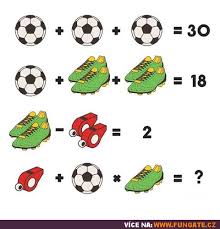 5 678 + 1 000 = 4 981 634 + 100 000 = 5 678  x 1 000 = 6 002 031 – 100 000 = 550 000 - 1 000 = 999 999 + 60 000 = 550 000 : 1 000 = 51 111 – 8000 = SOUČET VŠECH ČÍSELPOČET ČÍSELARITMETICKÝ PRŮMĚR10,7,5,8,9,6,430,60,70,80,20,100500,400,700,800,6008 200,3 000, 1 800, 35 000